INDICAÇÃO Nº 1398/2020Sugere ao Poder Executivo Municipal que procedam ao conserto da calçada, guia e asfalto após extração de árvore pela Prefeitura na Rua Francisco Braga defronte o nº 180 no Jd. Batagim.Excelentíssimo Senhor Prefeito Municipal, Nos termos do Art. 108 do Regimento Interno desta Casa de Leis, dirijo-me a Vossa Excelência para sugerir ao setor competente que procedam ao conserto da calçada, guia e asfalto após extração de árvore pela Prefeitura na Rua Francisco Braga defronte o nº 180 no Jd. Batagim.Justificativa:Fomos procurados por munícipes, solicitando essa providencia, pois, segundo eles após a retirada de uma árvore pela Prefeitura a calçada, guia e asfalto ficaram danificados causando transtornos e riscos de acidentes.Plenário “Dr. Tancredo Neves”, em 19 de Junho de 2020.José Luís Fornasari                                                  “Joi Fornasari”                                                    - Vereador -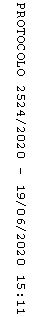 